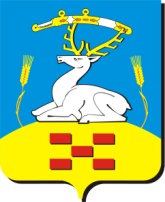 АДМИНИСТРАЦИЯ УВЕЛЬСКОГО МУНИЦИПАЛЬНОГО  РАЙОНА Р А С П О Р Я Ж Е Н И Е“____”____________ 2020 г.   №_____      п. Увельский Челябинской областиОб утверждении состава комиссиипо формированию и подготовкекадрового резерва муниципальной службы и резерва управленческих кадровУвельского  муниципального района   В связи с кадровыми  изменениями в администрации Увельского  мунципального района :    1.  Утвердить состав комиссии по формированию и подготовке кадрового резерва муниципальной службы и резерва управленческих кадров Увельского муниципального района согласно приложению.     2.  Распоряжение администрации Увельского муниципального района от 12 апреля 2018 года №226 «Об утверждении состава комиссии по формированию и подготовке кадрового резерва муниципальной службы и резерва управленческих кадров Увельского  муниципального района» считать утратившим силу.    Глава района									С.Г. Рослов СОГЛАСОВАНО:Начальник правовогоуправления                                                                              Н.Ю.ГоловаУправляющая делами Администрации                                                                    Л.А. АнтиповаРассылка: Антипова Л.А. Голова Н.Ю.Акишина Н.В.Волкова Т.П. Бакланова Л.А.Иванько Н.П.Пасечник Е.Н.Шумаков С.М.Пуцунтян Н.В.Суслова И.Н. Густоева Е.В.Начальник отдела муниципальной службы и противодействия коррупции управления делами администрацииНаталия Васильевна Акишина8-35166-3-19-74Приложение к распоряжению администрации Увельскогомуниципального района   от «___» _______ 2020г. № ____Состав комиссии по формированию и подготовке кадрового резервамуниципальной службы и резерва управленческих кадров Увельского муниципального района1.Антипова Людмила АлександровнаУправляющая делами администрации, председатель комиссии2.Голова Надежда ЮрьевнаНачальник правового управления, заместитель председателя комиссии3.Аки шина Наталия ВасильевнаНачальник отдела муниципальной службы и противодействия коррупции управления делами, секретарь комиссии4.Волкова Тамара ПетровнаПредседатель комитета строительства и инфраструктуры5.Бакланова Лариса АлександровнаНачальник управления образования6.Иванько Наталия ПетровнаПредседатель комитета по делам культуры и молодежной политики7.Пасечник Елена НиколаевнаПредседатель комитета по управлению имуществом8.Бобылев Сергей МихайловичНачальник управления сельского хозяйства9.Пуцунтян Нина ВасильевнаНачальник отдела  по местному самоуправлению и координации работы сельских поселений10.Суслова Ирина НиколаевнаНачальник управления социальной защиты населения11.Густоева Елена ВалерьевнаПредседатель комитета по экономике